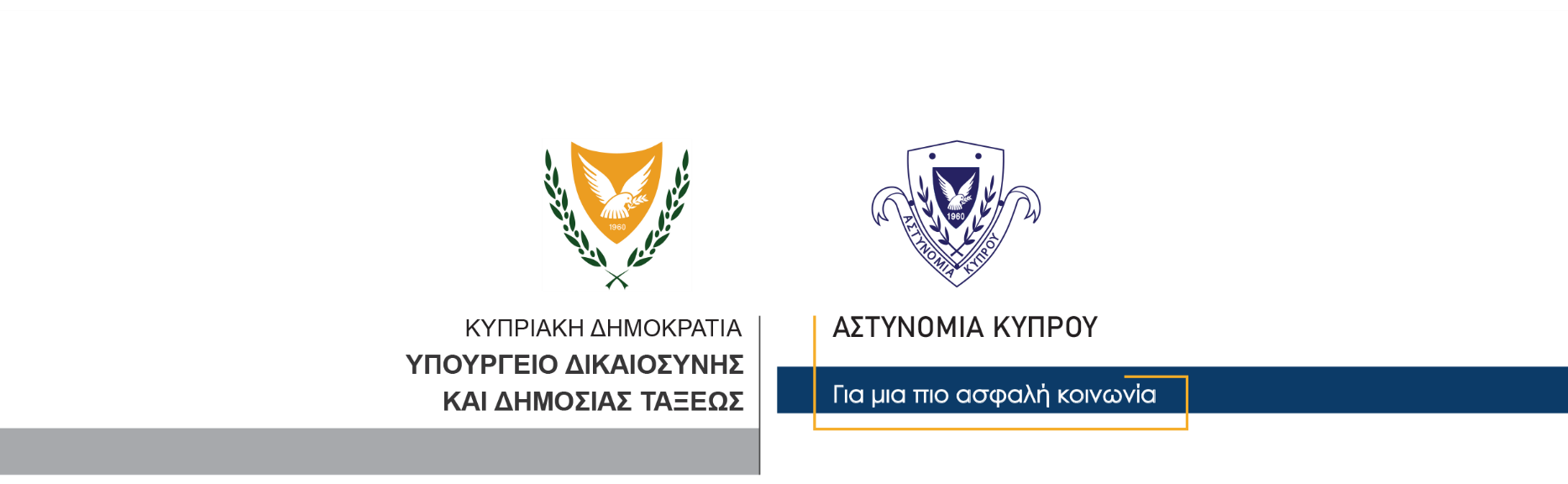 27 Μαρτίου, 2022  Δελτίο Τύπου 1Άντρας ηλικίας 76 ετών έχασε τη ζωή του αφού παρασύρθηκε από αυτοκίνητοΓύρω στις 6.25 χθες το απόγευμα, άντρας ηλικίας 46 ετών, ενώ οδηγούσε το όχημα του στην οδό Πάφου, παρέσυρε και τραυμάτισε θανάσιμα τον Αριστοτέλη Ερωτοκρίτου, 76 ετών από τη Λεμεσό. Συγκεκριμένα, ενώ ο 46χρονος εξερχόταν από πρατήριο βενζίνης, στην οδό Πάφου, κάτω από συνθήκες που διερευνώνται, φέρεται να παρέσυρε και να τραυμάτισε θανάσιμα τον Ερωτοκρίτου, ο οποίος εκείνη τη στιγμή διασταύρωνε το δρόμο πεζός. Ο 76χρονος μεταφέρθηκε με ασθενοφόρο στο Γενικό Νοσοκομείο Λεμεσού όπου ο επι καθήκοντι ιατρός πιστοποίησε το θάνατο του. Στον οδηγό του οχήματος διενεργήθηκε έλεγχος αλκοόλης και ναρκοτέστ με μηδενική ένδειξη και στη συνέχεια συνελήφθη βάσει δικαστικού εντάλματος και τέθηκε υπό κράτηση. Η Τροχαία Λεμεσού συνεχίζει τις εξετάσεις. 			 						       Κλάδος ΕπικοινωνίαςΥποδιεύθυνση Επικοινωνίας Δημοσίων Σχέσεων & Κοινωνικής Ευθύνης